Welcome to The Intentional Entrepreneur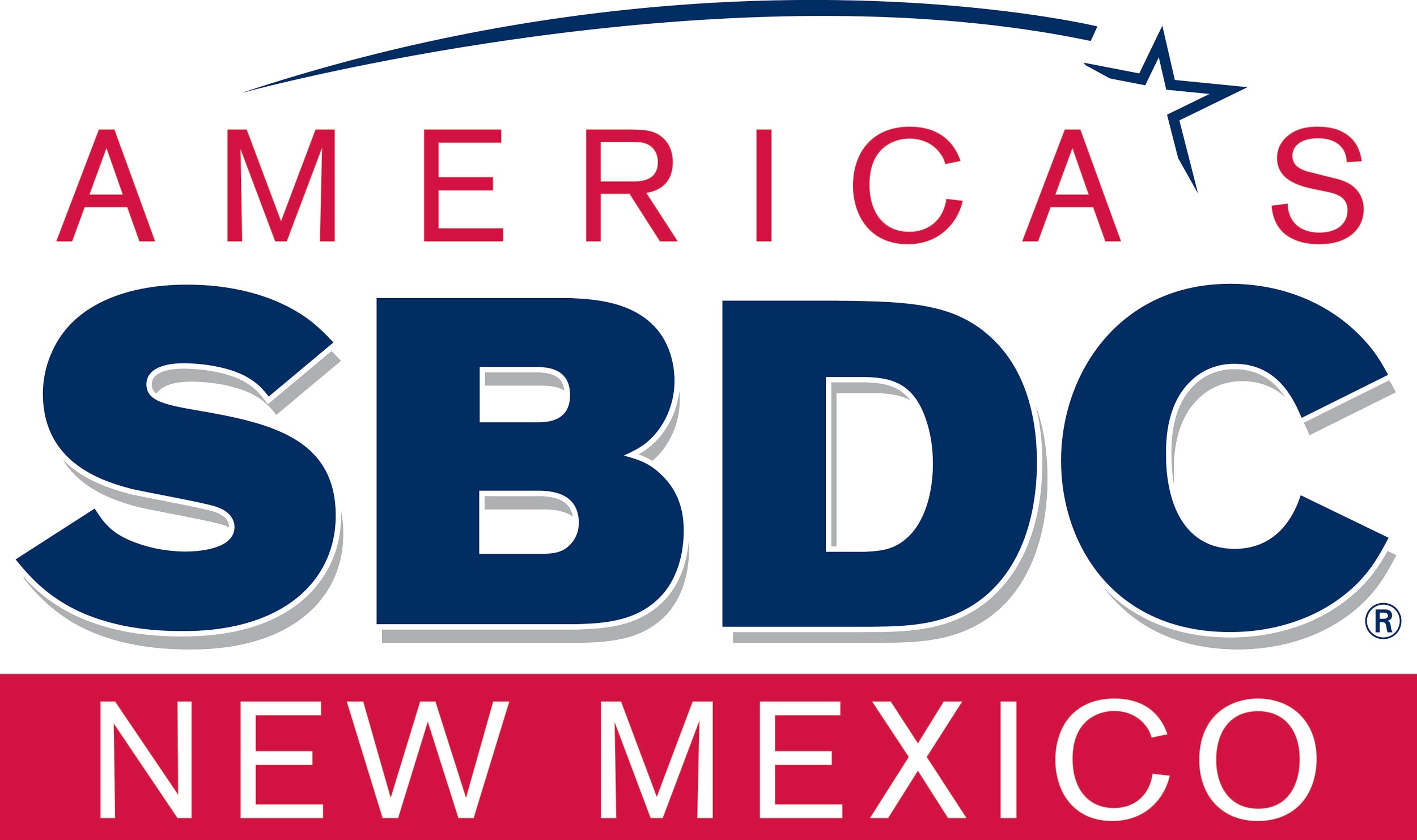 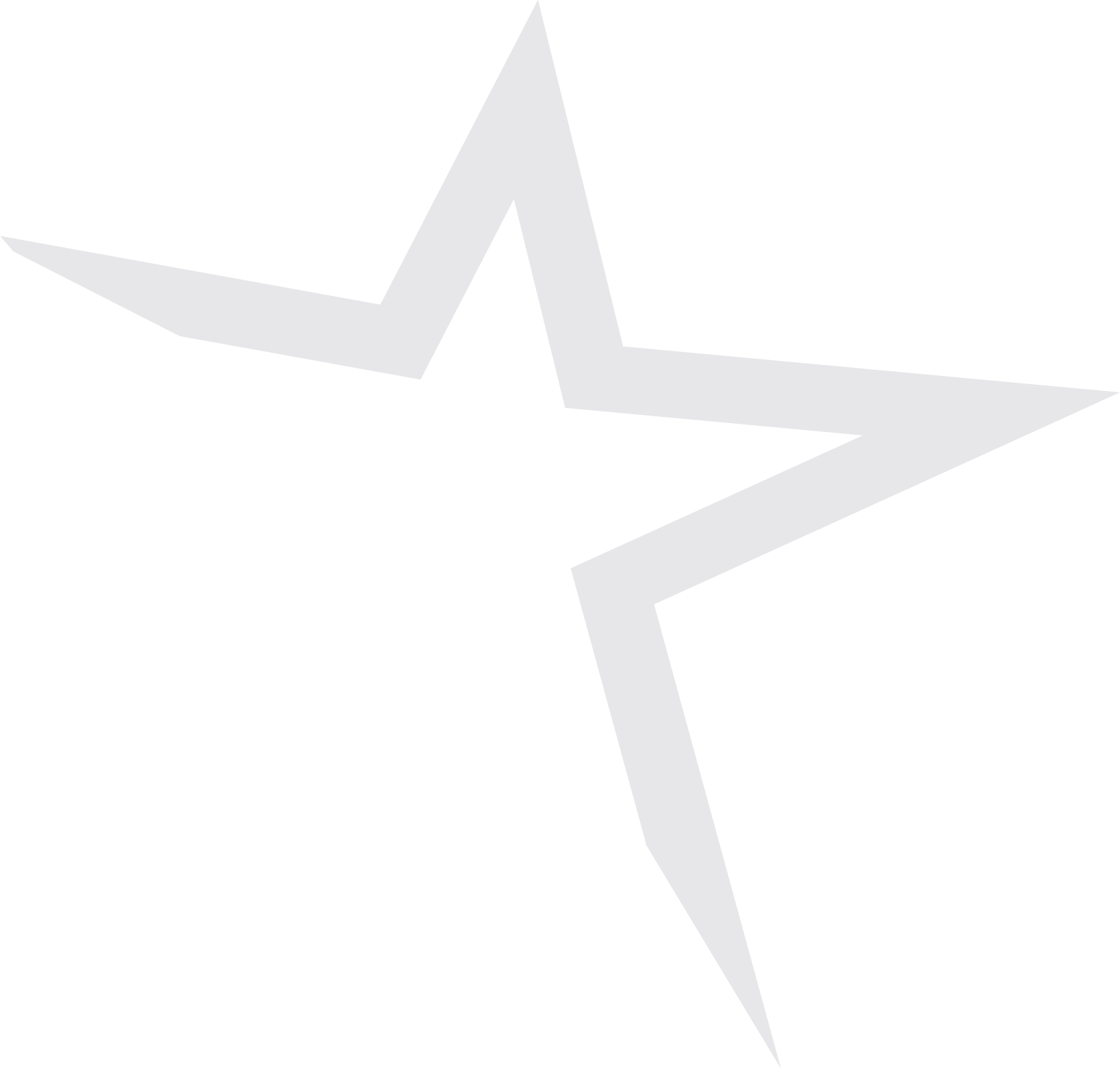 TABLE OF CONTENTThe Intentional Entrepreneur . . . . . . . . . . . . . . . . . . . . . . . . 			1ASSESS Your Entrepreneurial Interest . . . . . . . . . . . . . . . . . . . . 		2TOOL 1 Entrepreneurial Characteristics Survey . . . . . . . . . . . . 	4TOOL 2 Looking Inward . . . . . . . . . . . . . . . . . . . . . . . 			6ALIGN Your Personal Priorities and Professional Goals with Your Vision . . 8TOOL 3 Identify Your Personal Priorities . . . . . . . . . . . . . . . 		10TOOL 4 Identify Your Professional Goals . . . . . . . . . . . . . . . 		12TOOL 5 Create Your Long-Term Business Vision . . . . . . . . . . . 	14Start small – THINK BIGGenerating Ideas and Defining Your Business . . . . . . . . . . . . . . . . 		16TOOL 6 Generating Ideas . . . . . . . . . . . . . . . . . . . . . . 		18TOOL 7 Development and Evaluation of Business Ideas . . . . . . . 	19MAKE IT HAPPENIdentifying Action Steps Toward Business Ownership . . . . . . . . . . .	22TOOL 8 Networking for Business Success . . . . . . . . . . . . . . 		24TOOL 9 My One-Year Vision . . . . . . . . . . . . . . . . . . . . . 		26TOOL 10 Actions, Insights and Resources . . . . . . . . . . . . . . . 	28The Intentional Entrepreneur is for those who dream of owning their ownbusiness – those who have the desire to create their own future, to realize their passion through business ownership; those that want to bring something of value to themselves and society.We all know those who never make the leap. Whether due to packed schedules, lack of resources or abilities, or simply being unsure of how to proceed, they can’tseem to get off the mark. The bottom line is that the thought that “I’ll do it someday” is one many have had only to discover that “someday” never came. This course has been designed to help you move forward – To take action. The Intentional Entrepreneur is an innovative program designed to help you investigate your entrepreneurial attitude by exploring both the emotional and practical aspects of business ownership. The tools in each section have been designed to help you assess the sometimes conflicting nuances between what is in your heart and what is in your head, ultimately bringing you to a decisioN with regard to your entrepreneurial future.The Intentional EntrepreneurDo you think you have what it takes to succeed as an entrepreneur? If you are like many,business ownership is an idea that you have flirted with over time. The idea of owningyour own business, controlling your own destiny, making decisions and charting your ownpath is very compelling. Whether it is spending time doing something you are passionateabout or finding a way to supplement your income, entrepreneurship is a valid opportunityto pursue your dream.One of the most important aspects of business success is to be an intentional entrepreneurinstead of an accidental entrepreneur.Intentional entrepreneurs define clear objectives and goals for themselves and takethe time to craft a plan and then implement the plan. They are focused and determined.Perhaps most importantly, intentional entrepreneurs understand and appreciate theirmotivation and drive toward an entrepreneurial lifestyle. They understand the thingsthat excite them and that they can get passionate about doing. Whether they are running their own business or helping an organization think entrepreneurially as an “intrapreneur” these people recognize their strengths.Accidental entrepreneurs are those that fall into entrepreneurship as an afterthoughtputting little or no structure around their business. The business is often a placeholderactivity used until something better or more interesting comes along – A sort of “plan B.”Unfortunately, “plan B” often can run for years and, for the entrepreneur, the frequentmissteps that occur due to a lack of planning can become very costly.Whatever leads you to investigating entrepreneurship is fine as long as you set clear goals and objectives for yourself – acting and moving forward as an intentional entrepreneur. Get ready for the journey of a lifetime!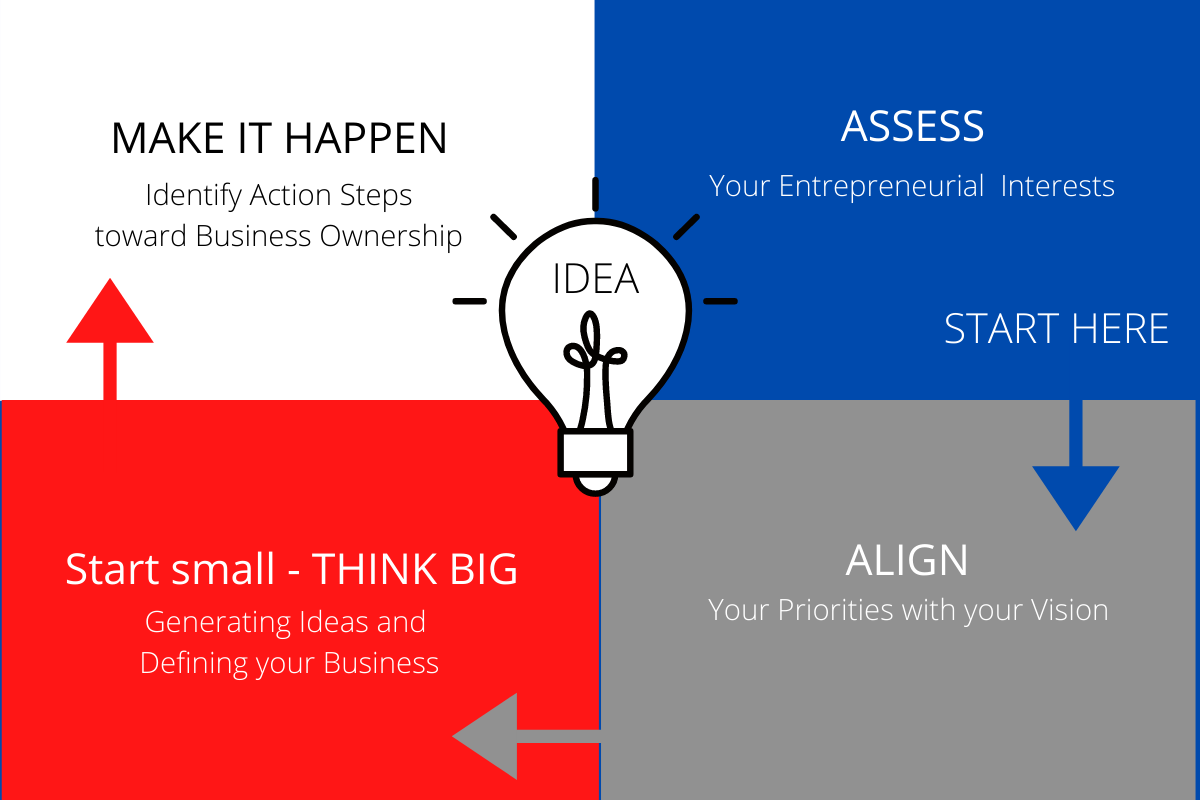 What it takes to be an Intentional Entrepreneur ASSESS Your Entrepreneurial Interest   		 TOOL 1 Entrepreneurial Characteristics Survey  TOOL 2 Looking Inward  ALIGN Your Personal Priorities and Professional Goals with Your Vision  TOOL 3 Identify Your Personal Priorities  TOOL 4 Identify Your Professional Goals  TOOL 5 Create Your Long-Term Business Vision  Start small – THINK BIG Generating Ideas and Defining Your Business  TOOL 6 Generating Ideas  TOOL 7 Development and Evaluation of Business Ideas  MAKE IT HAPPEN Identifying Action Steps Toward Business Ownership TOOL 8 Networking for Business Success  TOOL 9 My One-Year Vision  TOOL 10 Actions, Insights and Resources  ASSESS Your Entrepreneurial InterestIn this first section you will assess your entrepreneurial interest by:• TOOL 1 – Entrepreneurial Characteristics Survey• TOOL 2 – Looking InwardThinking about starting a new endeavor can be daunting, a little scary and quite exciting and thrilling. Giving life to a dream may feel as if you are exposing a part of yourself – putting it “out there” for all to observe. As Martin Luther King once said “Take the first step in faith. You don’t have to see the whole staircase, just take the first step.” Entrepreneurs who are willing to take the first step and investigate their ideas are those who will likely be successful in the future. As you work through the tools in this first section, allow yourself to think, dream and discover without any bias or paradigms. Think about your unique skills and abilities. Allow yourself to see the special things you bring to the table. Intentional entrepreneurs have what it takes to succeed – passion, confidence, a strong backbone, and self-discipline. They move forward with focus, creating solid plans for future business success and then acting on those plans. More importantly, intentional entrepreneurs recognize that they must use various tools, such as those discussed in this workshop, as a foundation for success. Any of the tools as stand-alone activities are good but to be truly successful you will need to use all the tools available to position yourself for success. If you want to pursue life as an entrepreneur, you will need to invest time and energy to acquire these and other traits.What you bring to the table (write in the space below)ScoringI.    Tally the number of times you circled “3”: _____ x 3 = _____II.    Tally the number of times you circled “2”: _____ x 2 = _____III.    Tally the number of times you circled “1”: _____ x 1 = __________ Sum (I + II + III)Your Score May Indicate:1 – 17 POINTS    Entrepreneurship may not be your thing. But that doesn’t mean that you don’t possess an entrepreneurial spirit Bring forth your innovative creativity within the context of someone else’s firm and serve in an “intrapreneurial” capacity to help that organization grow and thrive Create a personal vision to help clarify and focus your future goals18 – 34 POINTS    You might be an entrepreneur. Spend some time thinking about your entrepreneurial profile Document a personal vision for yourself that captures the lifestyle you desire, including the time you have for the business, the place you want to work, your family’s involvement, and your financial goals Make sure it also reflects your professional aspirations, including the type of work you enjoy, future professional goals, and the role you wish to play in the business By identifying your personal vision, you will be able to determine whether your business concept is a good match35 – 51 POINTS    You ARE an entrepreneur. With proper planning and consideration, you are driven and rewarded by innovation and problem solving You, too, should document a personal vision  And, don’t do it alone Surround yourself with others – mentors, advisors, peers, associates, investors – who buy into your vision and will serve as a sounding board and support mechanism to help you ensure long-term success for the company you createThis survey is simply an indicator of your entrepreneurial tendencies – it is not an absolute predictor of failure or success but rather a compass to help you navigate how best to achieve your personal goals.ACCESS Your Entrepreneurial InterestsTool 2 - LOOKING INWARDLooking InwardThink through your responses to the surveySpend a few minutes answering the following questionsWhat are your strengths?Which areas of the survey indicated an opportunity for improvement? In which areas would you like to make some adjustments?What would others say your skills and talents are?Where have you received positive recognition and/or awards over your lifetime?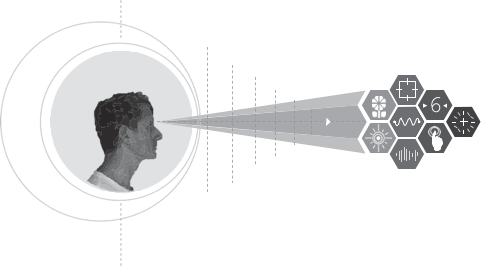 What are your hobbies and interest areas?What businesses might capitalize on your strengths and interests?Taking time to assess your areas of strength and interest will help you as you move forward Additionally, being aware of areas where you aren’t strong is also important, allowing you the time to commit to improving those skills or finding partners, staff, contractors or others to make up for your deficiencies and complement your skillsetALIGN Your Personal Priorities and Professional Goals with Your VisionIn this second section you will define your personal preferences and start to craftyour personal entrepreneurial landscape by:TOOL 3 Identify Your Personal Priorities  TOOL 4 Identify Your Professional Goals  TOOL 5 Create Your Long-Term Business Vision 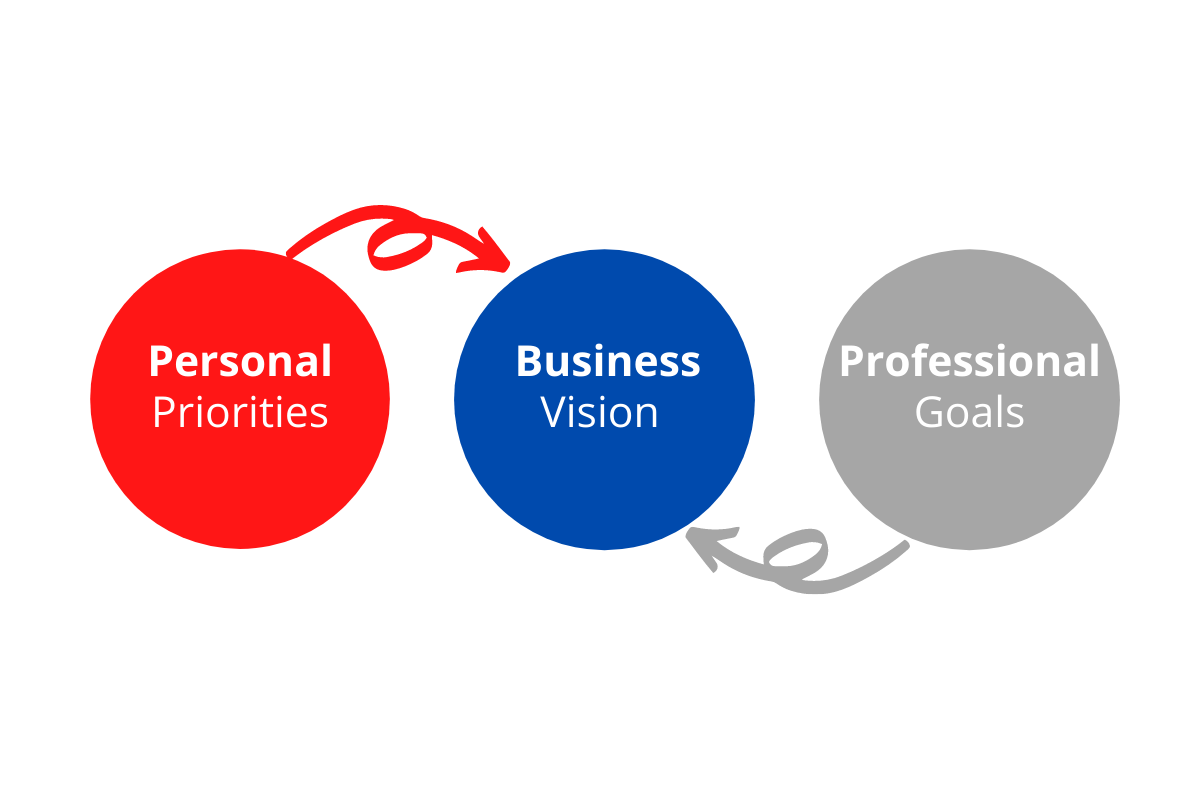 The decision to launch a business is a major consideration. While business ownership can be invigorating, interesting and thrilling it can also be an intensive, frustrating and demanding time. It is important that you think critically about what business ownership means to you, your family and your lifestyle. It is also important that you think about your professional goals and assess whether entrepreneurship will allow you to meet the goals you have set for yourself. Successful entrepreneurs recognize that their business vision must have roots in a solid foundation of alignment between personal and professional goals.As you work through the tools in this section, ask yourself – “How is business ownershipgoing to fit within the parameters of my life?” “What choices might I need to make inorder to pursue my dream?”Tool 3 - IDENTIFY YOUR PERSONAL PRIORITIESWhen defining your personal priorities you have several choices to consider. Do you want to launch a company that has the potential to grow quite large? Do you see yourself running a national or multinational organization or would you rather concentrate on something smaller? Do you wish to operate independently or do you envision having a team?Do you want to travel or are you happiest working in your office? Consider these and other important issues when thinking about your business. Being clear on your personal priorities is a positive step forward in creating a business that is right for you.Work hoursWhat days of the week and the times of the day do you want to work?FlexibilityHow much flexibility do you want/need in your schedule?Desired locationWhere do you want to live and work?  Will your business idea allow you to be flexible with regard to your location?EducationAre there some skills or information that you want/need to acquire?TravelDo you want to travel?Do you not want to travel?Do you have limits on how much you are willing to travel?Morals, Beliefs and StandardsDo you have a set of moral beliefs and standards which will inform the type of business you wish to own?Physical RequirementsDo you have any physical requirements or limitations that need to be considered?Family InvolvementHow might business ownership impact/affect your family?Will your family be involved?Will they be supportive?TOOL 4 - IDENTIFY YOUR PROFESSIONAL GOALSEntrepreneurship can bring you a tremendous amount of professional opportunities –From the places you go to the people you meet, entrepreneurship can be an excitingand an engaging way to live your life. It is important to make sure that you clearly evaluate whether an entrepreneurial lifestyle fills your professional and financial goals.Power or StatusDo you enjoy being the one in charge?Would you rather be the leader or the person taking direction?Daily OperationsHow involved do you plan to be in the daily operations?Do you anticipate having a team or staff?Do you plan on having a co-founder?Would you be happier being a “solopreneur,” only relying on yourself to run and operate the business?Expertise, Skills, and PreferencesWhat skill sets might you need others to bring to the table?What areas do you plan on building your own expertise and knowledge base?Future Professional GoalsWhere do you see yourself 5 or 10 years in the future?Is the business you are considering in alignment with your future goals?Personal Financial ObligationsWill the business be able to provide for your financial needs and obligations nowand in the long term?Is this an endeavor you might wish to pursue for years to come?Exit PlanHow long are you planning on operating the business?What is your motivation for starting the business?Is it to build a business with an eye on selling for a profit or do you want to leavethe business to family as a legacy?Personal InvestmentHow might you consider funding your business?TOOL 5 - CREATE YOUR LONG-TERM BUSINESS VISIONBusiness Vision StatementA vision statement is sometimes referred to as a picture or idea – in this case an idea ofyour company in the future. Your vision statement serves as your inspiration providing aframework for strategic planning. Keep in mind a vision statement doesn’t tell you howyou are going to get there but rather is a statement that helps you articulate your dreams.“If you can dream it, you can do it.”— Walt Disney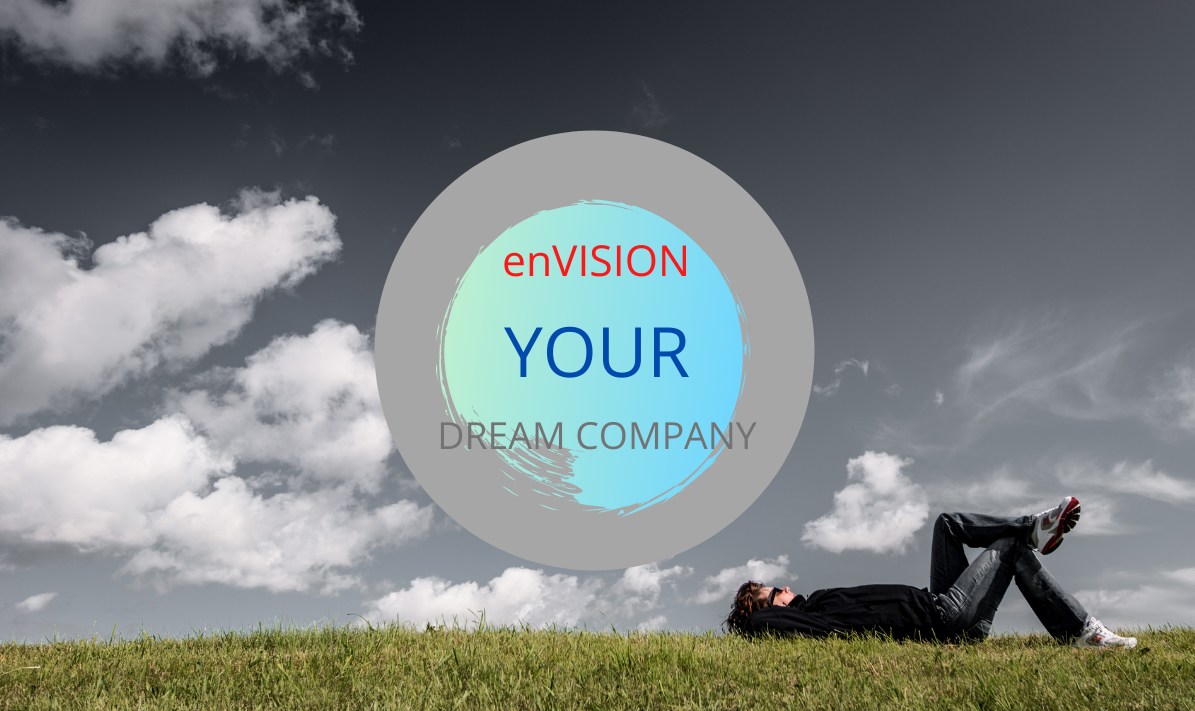 Review your answers to Tools 3 and 4. Based on the information you provided,write a short statement about your long-term business vision. Describe your businessand the customers you will serve, and the products/services you will provide.Does your vision statement adequately reflect what success means to you?Are there any parts of your vision that are non-negotiable?(Things such as amount of travel, time commitment, etc.)Start small-THINK BIG Generating Ideas and Defining Your BusinessIn this third section you will start to define your business by:• TOOL 6 – Generating Ideas• TOOL 7 – Development and Evaluation of Business IdeasIn today’s competitive and complex marketplace business success is far from guaranteed.  Success takes focus and drive – and sound planning. Understanding and applying essential tools can reduce the many risks of entrepreneurship.Identifying your entrepreneurial characteristics and aligning your personal/professional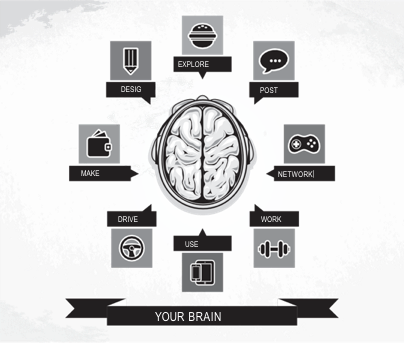 goals with a vision is just the beginning. It is necessary to generate and develop business ideas and then investigate the feasibility of those ideas. It is also critical to engage a network of support to help you as you build your strategy. In today’s competitive and complex global marketplace, business success takes careful planning and thought and you don’t want to have to go it alone.   TOOL 6 - GENERATE IDEASYou have identified your entrepreneurial characteristics. You have done some soulsearching and looking inward to better understand your natural strengths and abilities.You have also identified your priorities and vision. Now is the time to expand yourthinking – get your creative juices flowing. Start thinking entrepreneurially…Savvy entrepreneurs identify business ideas by being alert to consumers’ needs, wants,problems and frustrations. They see the world through a lens of opportunity – one ofproblem solving. Review steps 1 and 2 below and begin recording your ideas. Comeback to this activity in a day or two and continue recording new ideas.STEP 1 Idea log. Start a log of possible ideas for a product or service by observingwhat is going on around you. Look closely at your local community. What frustrationshave you and others experienced the marketplace? What unfulfilled wants or needsdo people have? What opportunities are identified in magazines or newspapers?Idea			        Source of the Idea	How Idea IdentifiedSTEP 2 Summary. Of the many ideas noted on your Idea Log, which ones appeal to you the most and why? Are the most appealing ideas in alignment with your business vision?TOOL 7 - DEVELOP AND EVALUATE BUSINESS IDEASIf you are like most people, some of the items on your Idea Log have definite potential.Some may hold a great deal of interest for you. Use a mind map to “expand” and thinka bit deeper on one of your ideas. Take the idea beyond a simple statement to showmore detail around the business. For example, what services might be needed by seniors looking for in home care?Your Business IdeaDraft a mind map for your business idea. Don’t be afraid to add and delete to bestaccommodate your idea. Let your mind move freely as you work through this tool.There is no right or wrong answer. Let your ideas flow freely.Evaluation of Business IdeaWhat skills and abilities might you need to acquire to implement this idea?Does there seem to be a viable market for this idea?If so, what do you think will give the business a competitive edge?Does the business fit well with your personal vision?Are the risks associated with this business acceptable to you?MAKE IT HAPPEN - Identifying Action Steps Toward Business OwnershipIn this fourth section you will further define your business by:• TOOL 8 – Networking for Business Success• TOOL 9 – My One-Year Vision• TOOL 10 – Actions, Insights and ResourcesNow that you have made a preliminary assessment of your potential business, it is necessary to develop transition tactics to enhance your skills, move the business forward, and achieve success. This last section – Make it Happen – Identifying Action Steps Toward Business Ownership – will help you identify specific tactics necessary to meet your one-year vision.You will walk out the door today knowing exactly the first items you must address.As you work through the tools in this section, keep in mind that it is not enough to setgoals. You must diligently work toward them, measure your progress along the wayand make the necessary improvements. The idea is to take your goals and move themfrom your “bucket list” of someday to your “transition” list of today – make it happen!Goals for your business should be SMART: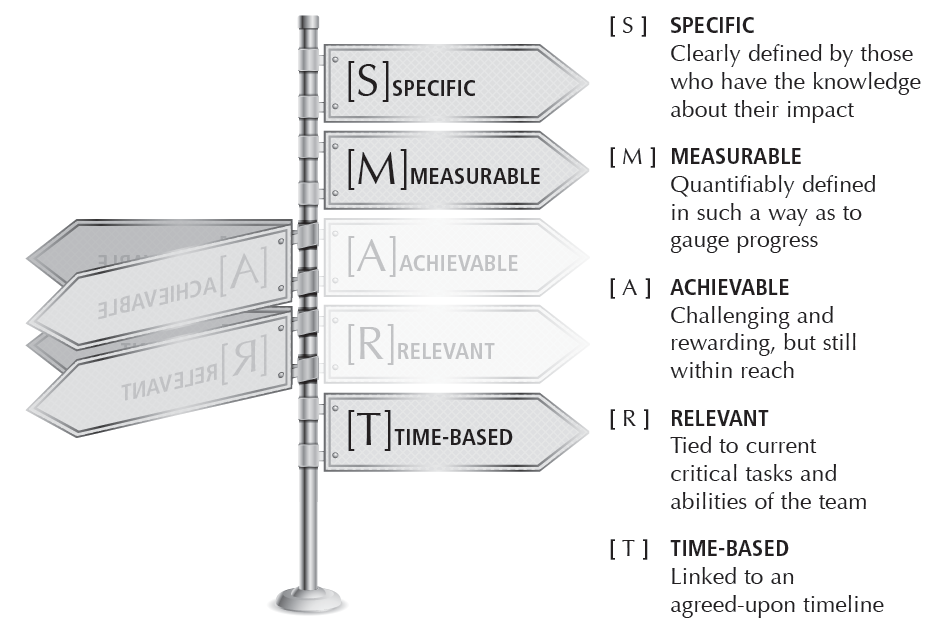 You will increase your odds of achieving your goals if you commit to them in writing.You’ll find that using the SMART approach will help improve your goals setting skills.TOOL 8 - Networking for Business SuccessDefining and planning how to leverage and engage a network of support.“Engage your network… Everyone wants to help!”— Alana Muller, author, Coffee Lunch Coffee, A Practical Field Guide for Master NetworkingAs an entrepreneur, making personal connections is one of the most important aspects of leading, owning and running a successful business. While networking takes time, effort and a certain amount of “putting yourself out there,” it is critical to your business success and is one of the most powerful things you can do. Whether your business idea is a consulting firm, a restaurant or a technology company, it is all the same. You will benefit from relying on a network of contacts – people doing business with people, rather than companies doing business with companies. People are really what it’s all about.Answer the following questions to evaluate your personal network to determine howmembers can contribute to your entrepreneurial venture.STEP 1    Identify resources.From your circle of family, friends and professional connections, identify which individuals might become a part of your entrepreneurial support system and/or a resource for you in starting your own business.Name    How he or she might be helpful or supportive?STEP 2    Identify who you want to get to know if the community.This list may be comprised of people you admire, have heard of, may have met but do not know well or simply wish to meetName    How he or she might be helpful or supportive?STEP 3    Consider alliances.Brainstorm a list of ways you could contribute to a family member’s or a friend’s existing business Could you provide services to them? Sell their products? Partner with them?Be willing to shift your paradigms with regard to potential opportunities.STEP 4    Identify organizations that you admire and want to get to know.Which groups or organizations offer the greatest potential for you to meet and develop relationships with? Who can be most helpful to you in starting your business?STEP 5    Prepare to give to get.List the things you have to give – your resources, expertise, tips and information After you meet someone and have told them what you do, give something away For example, you might say, “I have a terrific web designer  She’s done a varietyof jobs for me I am happy to give you her contact information if you are interested ” GIVE to get What do you have to give?TOOL 9 - My One-Year VisionGenerate IdeasTo identify a near-term plan, entrepreneurs must focus on the future and be focused on what they want to achieve. Documenting your one-year vision is the first positive step to making that vision come to fruition.This is an example of what one entrepreneur believed the business looked like one year into the future. Using this example as a guide, go to the next page and document your own vision.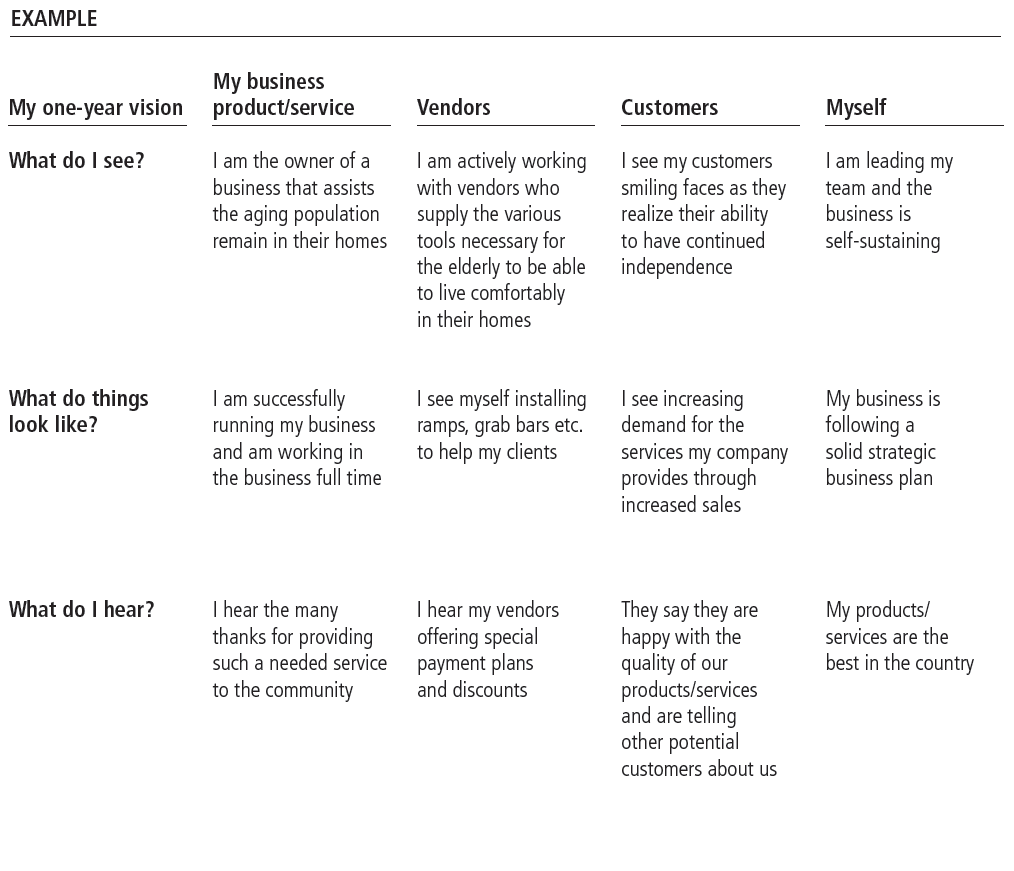 Imagine that it is one year from today and you are walking in the door of your business.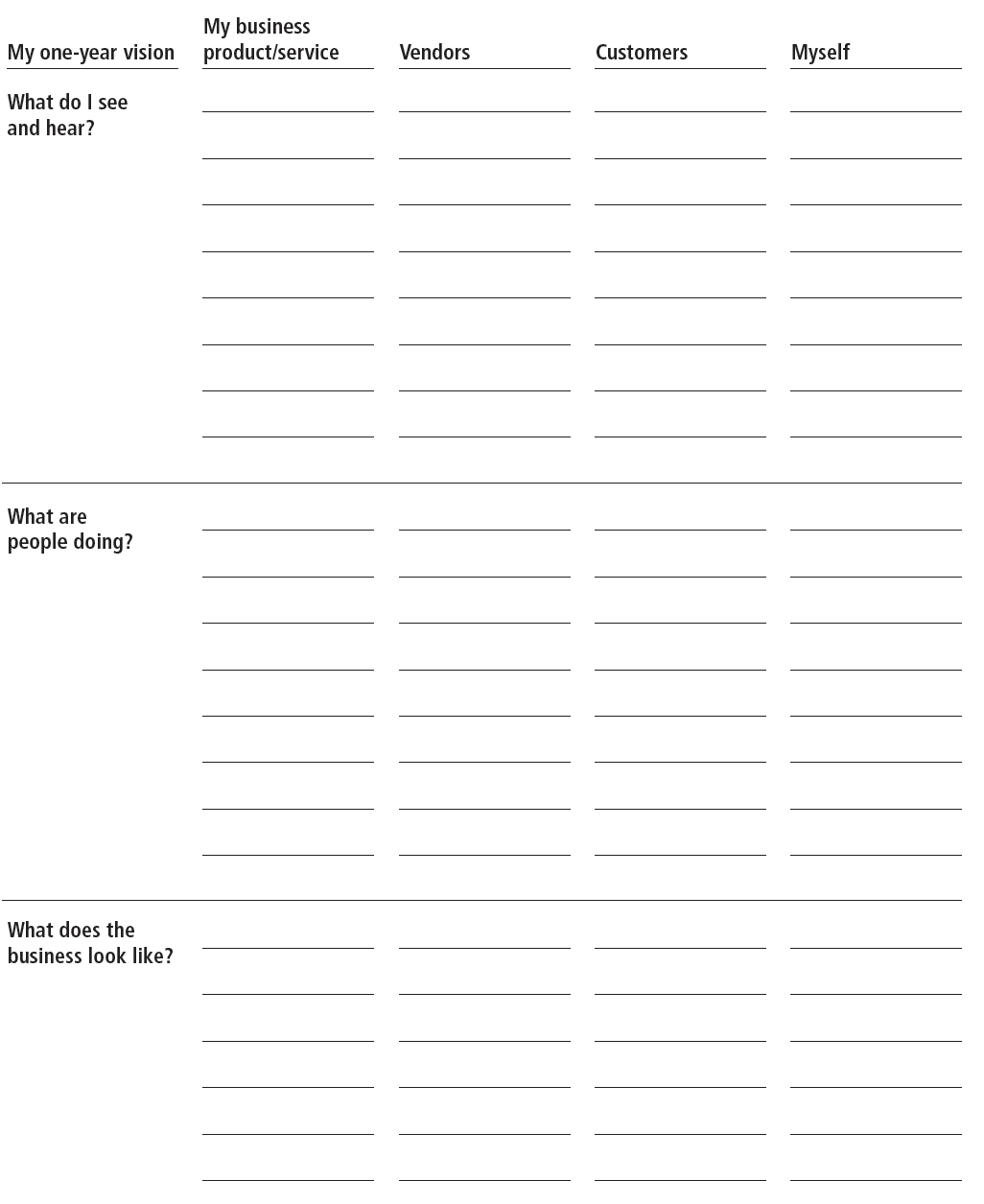 TOOL 10 - Actions, Insights, and Resources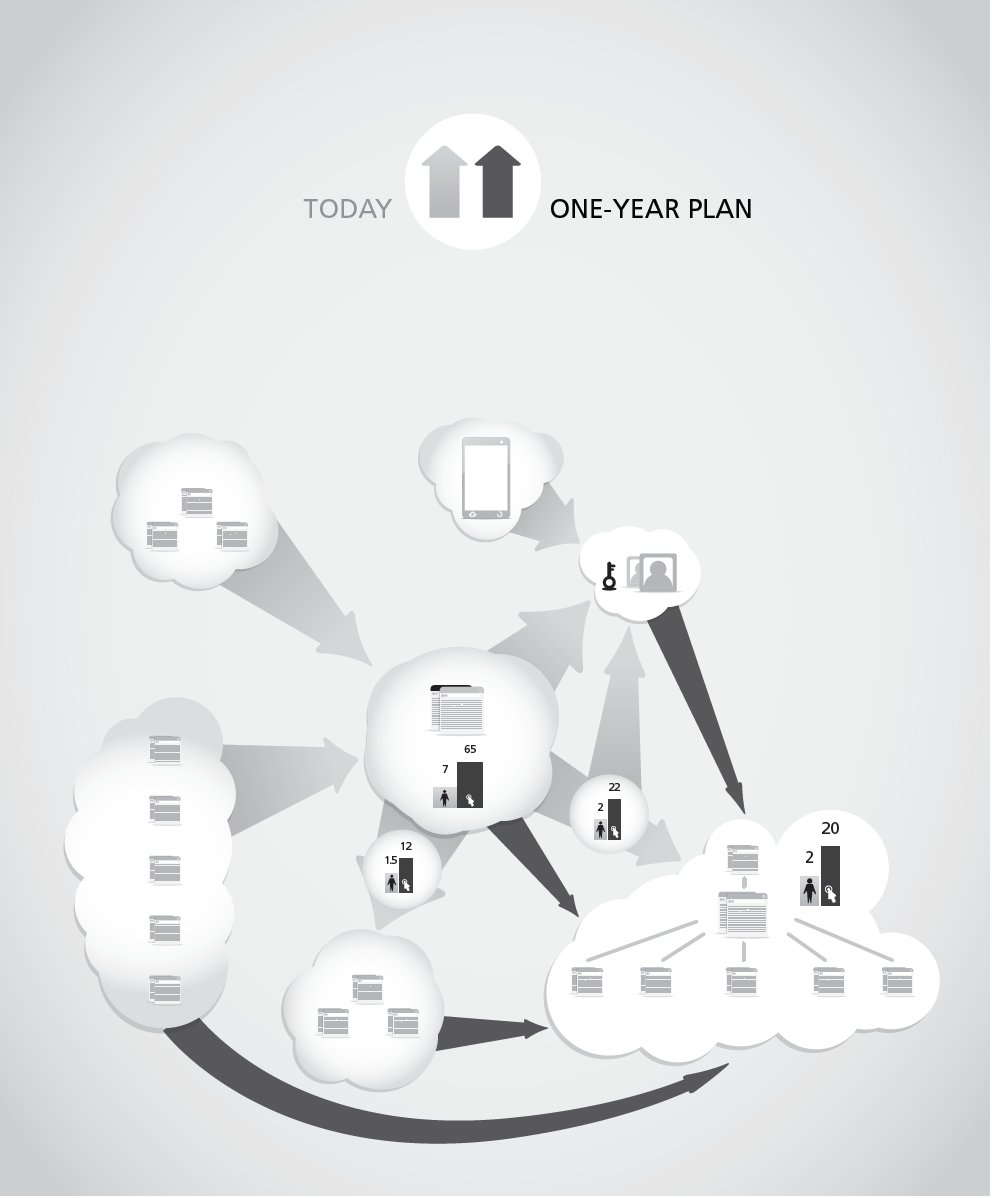 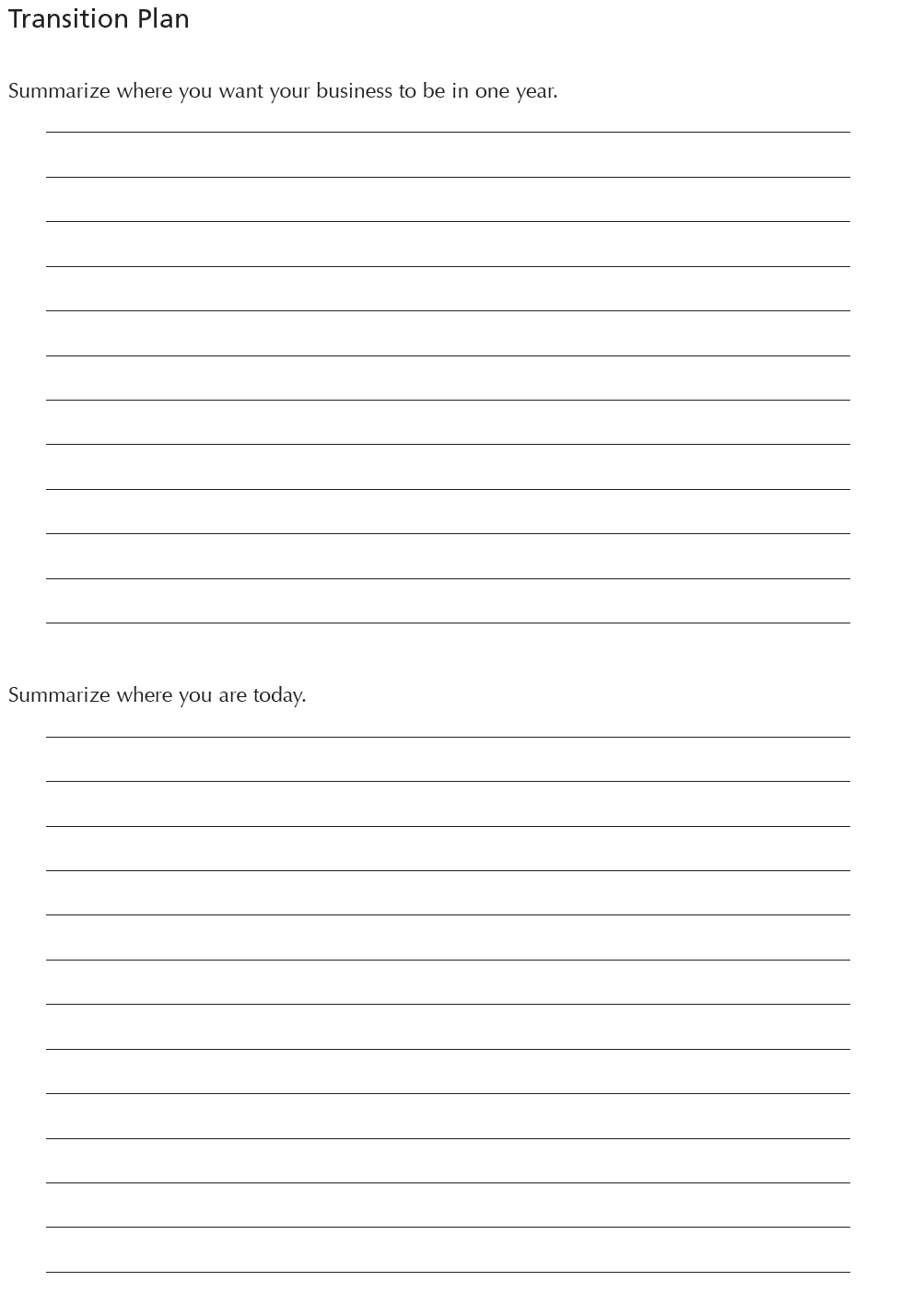 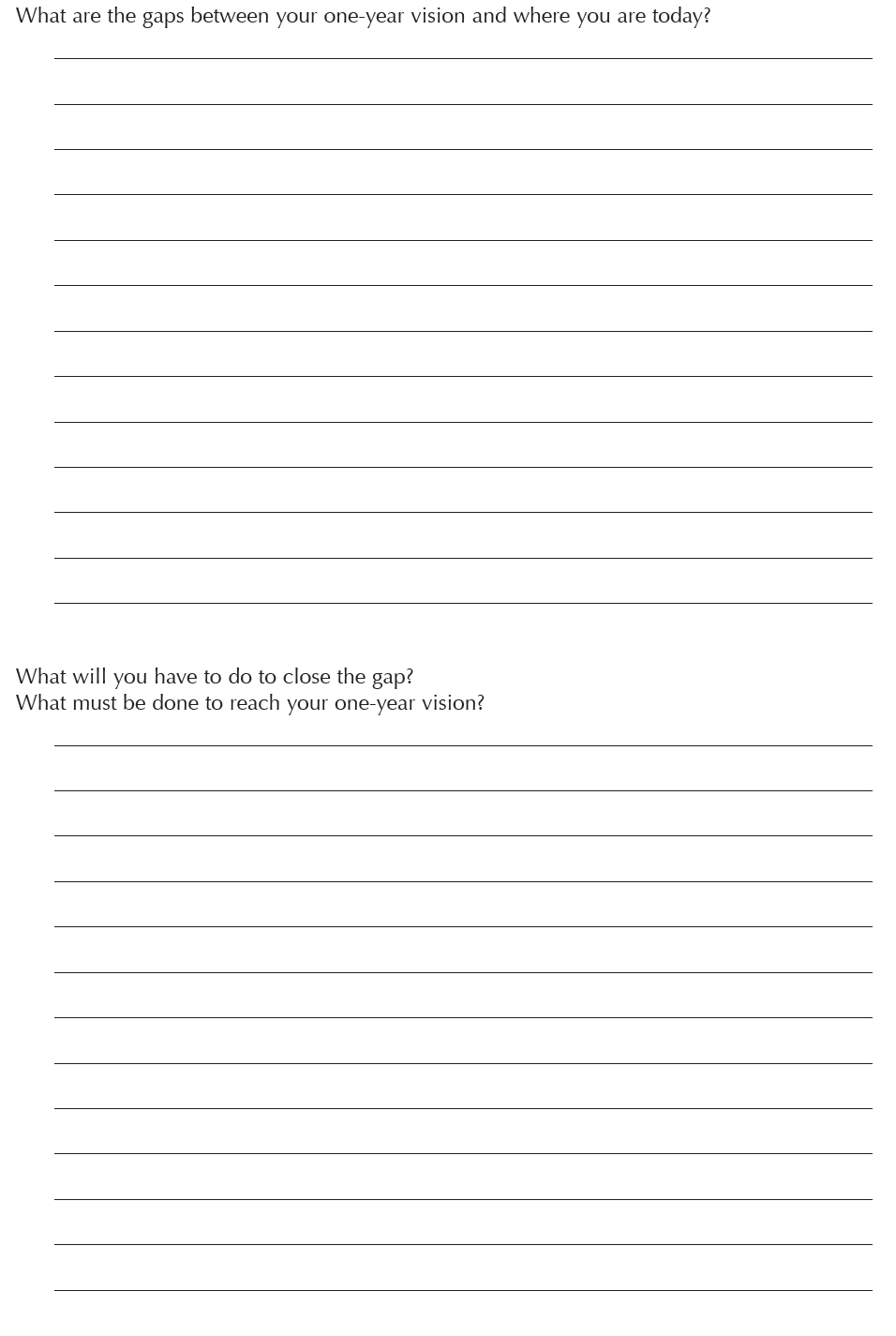 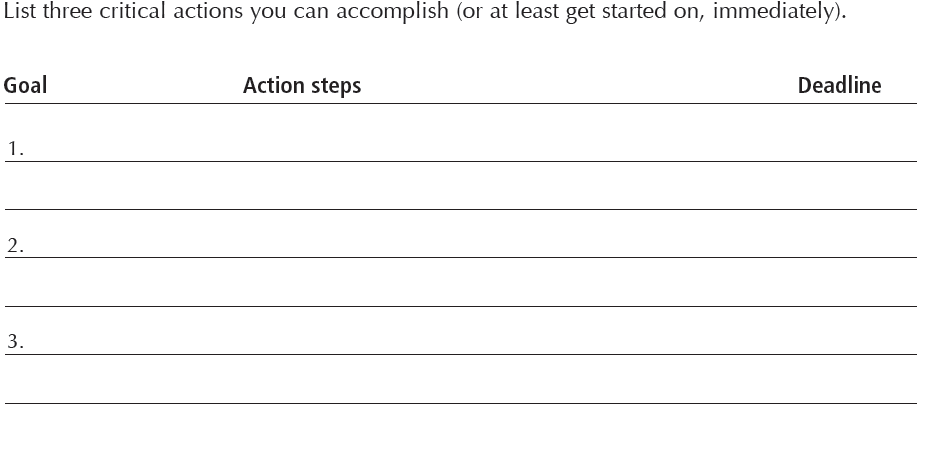 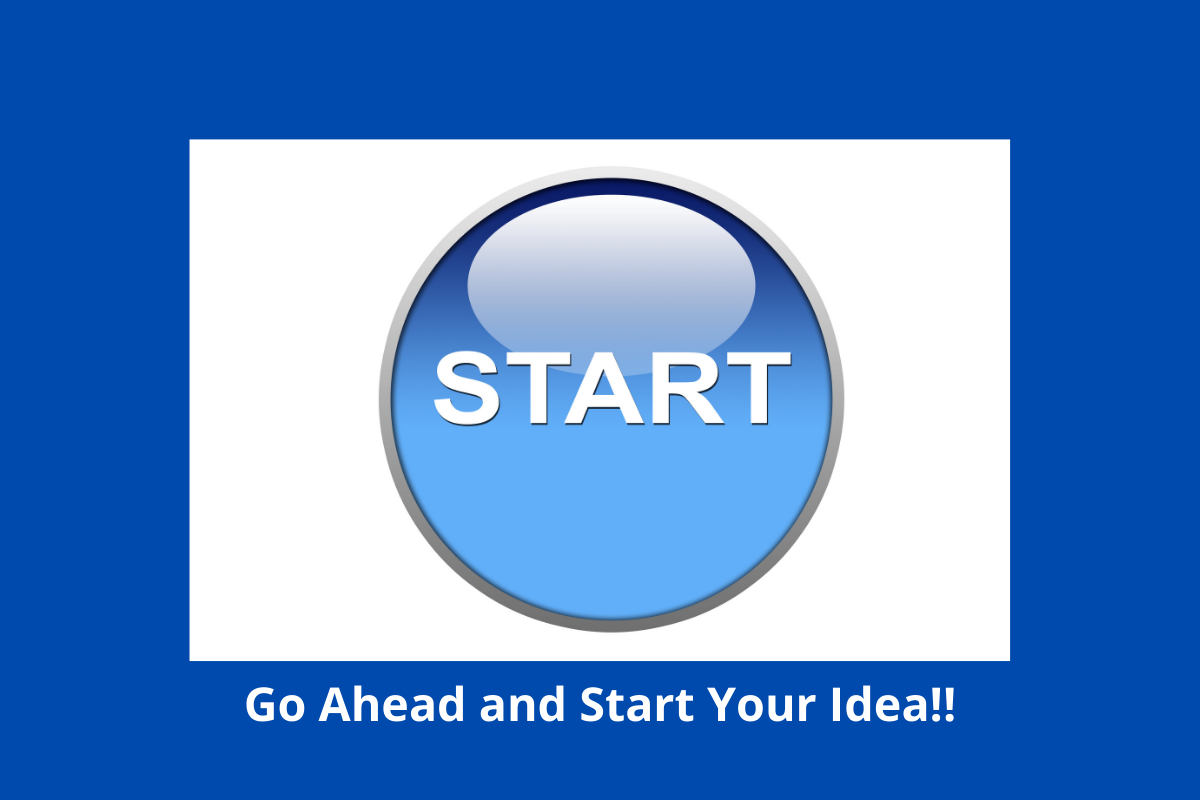 SBDC INFORMATIONKAUFMAN FOUNDATION ACKNOWLEDGEMENTAbout Kauffman FastTrac®Kauffman FastTrac, a not-for-profit educational organization, is a global provider of learning curricula that equip aspiring and existing entrepreneurs with the business skills and insights, tools, resources, and networks to start and grow successful businesses. Kauffman FastTrac was created by the Ewing Marion Kauffman Foundation, the largest foundation in the world devoted to entrepreneurship. For more information about Kauffman FastTrac, visit fasttrac.org or follow us on Twitter @fasttrac.© 2013 by the Ewing Marion Kauffman Foundation. All Rights Reserved.First Edition: March 2013ISBN: 978-0-9856783-3-3This work has been created by the Ewing Marion Kauffman Foundation (the “Foundation”), which also owns the underlying intellectual property rights in and to the work, including the initial copyrights.The Foundation has elected to license this work under the Creative Commons Attribution- Non Commercial- No Derivatives 4.0 International license. To view a copy of terms for this license, visit https://creativecommons.org/licenses/by-nc-nd/4.0/legalcode.You may review a summary that explains (but does not substitute or in any way modify) the license terms here: https://creativecommons.org/licenses/by-nc-nd/4.0/.You may link to the original version of the document licensed here: www.fasttrac.org/green.This publication is designed to provide accurate and authoritative information in regard to the subject matter covered. It is licensed with the understanding that the publisher and authors are not engaged in rendering legal, accounting, or other professional services. If legal advice or other expert assistance is required, the services of a competent professional should be sought.GOALSPRIORITIESVISIONGOALSPRIORITIESVISIONGOALSPRIORITIESVISIONEntrepreneurial CharacteristicsStrongAverageImprovementa     Desire and Passion321I have a fervent drive to succeedand zeal for the tasks required.b    Energy321I have stamina to tackle problems.c     Ability to Thrive on Uncertainty321I can prosper in an environmentwith many questions and few answers.d    Determination and Resiliency321I can hang on in hard times and recover quickly.e     Accountability321I take responsibility for my own success.f	Persuasiveness321I convincingly communicate with others—bankers, vendors, employees.g     Self-Discipline321I can do the tasks necessary to succeed,whether pleasant or unpleasant.h    Self-Confidence321I believe that somehow I can solvewhatever problems arise.i	Social Responsibility321I am passionately motivated to sharesuccess and wealth by giving back.j	Ethics321I deal with others with honesty and integrity.Entrepreneurial CharacteristicsStrongAverageImprovementk     Ability to Value Appropriate Control Systems321I value the management and control systemsnecessary to run a business.l	Problem Solving321I have an ability to anticipateand troubleshoot problems.m Networking321I connect with others andbuild strategic relationships.n    Market Awareness321I can scan the marketplace andassess potential needs and gaps.o    Low Support Needs321I provide for my own needswith little support from others.p    Business Knowledge321I have a basis for making effective,profitable business decisions.q    Good People Judgment321I can pick the right people tohelp execute my vision.Brief Description of ideaNeed? Want? Problem? Frustration?Observation? Talking with others?EXAMPLEIn-home care for aging parentsNeedPersonal observation